YOUNG WOMEN’S CHRISTIAN ASSOCIATION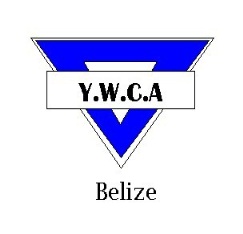 Cor. Freetown Road and St Thomas StreetBelize City, Belize C.A.Tel: 203-4971 * Fax: 223-5685Email:bzeywca@yahoo.com * Website: www.ywcabelize.comCheck us out on Facebook: YWCA-BELIZEYWCA FITNESS INSTRUCTOR FORMName:		______________________________________________________________	Sex: 		F             MAddress:	______________________________________________________________	Age (D/M/Y):	________________Phone (home): ____________________		Phone (work): ______________Phone (cell):	________________Area of Specialty: ________________________________________________________ 	Occupation: 	________________Session:	( ) July 2nd-July 20th, 2012					( ) July 23th- August 11th, 2012Time:		( ) 4:15 pm- 5:15 pm					( ) 5:30pm – 6:30 pmClasses are Mondays, Tuesdays, Wednesday, and Thursday @ 4:15pm & 5:30pm. Mondays (Taebo/ Aerobics), Tuesday (Cardio), Wednesday (Karate/kickboxing), Thursday (Water Aerobics/Zumba)Incentives are given for the Biggest Weekly/ Monthly/ Overall (Weight) Loser…………………………………………………………………………………………………………………………………………………………………………………………Disclaimer:I agree to partake by training participants attending the Fitness Programme. I agree to operate in a professional manner and to abide by rules of the institution.__________________________			____________________________________	_________________________________________Signature				Witness					Date………………………………………………………………………………………………………………………………………………………………………………………………